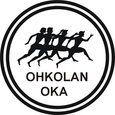  Urheilutapahtumat keväällä 2019Pe 1.3. Luistelutapahtuma, Ohkolan koululla, 10-v ja alle klo 18, yli 10-v klo 18.30Su 10.3. Hiihto- ja luistelukisat klo 10 Ohkolan koulullaLa 16.3. Retki Jyväskylän Laajavuoreen (Lisätietoja lähemmin facessa) La 18.5. Kolmen mailan turnaus (tennis, sulkapallo, pingis) (Lisätietoja lähemmin facessa)Viikkotoimintaa keväällä 2019Ohkolan koululla:Tiistaisin klo 18.15-19, Taaperosähly (alle eskari-ikäiset vanhempien kanssa)Keskiviikkoisin klo 18-19, Eskari ja ykkösluokkalaisten salibandyTiistaisin 17-18.15, 2.-4. luokkalaisten salibandyKeskiviikkoisin 19-20.15, 5.-8. luokkalaisten salibandy Hyökännummen koululla:Tiistaisin 20-21 , Miesten salibandyKevään koittaessa jatkuvat jalkapallo, juoksut ja yleisurheilut sekä muut kesäiset aktiviteetit. Tiedotusta hoidetaan Facebookin ja sähköpostilistan kautta, pistä viestiä, jos haluat jakeluun.Mikäli on kiinnostusta muihin aktiviteetteihin, pistä ehdotuksia tulemaan alla oleviin osoitteisiin. Pienet ja suuret, rohkeasti mukaan liikkumaan! Yhteystiedot:Sähköposti: ohkolan.oka@gmail.comFacebook: @OhkolanOkaPuheenjohtaja: Mikko Välimaa, 040-515 4413, mikko.as.valimaa@gmail.com